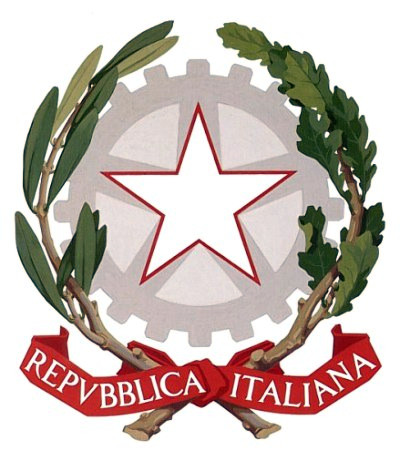 Istituto  Comprensivo  Via  PratiScuole Primarie Via Prati e Tagliabue – Scuola Secondaria 1°grado” Gianni Rodari”-Cod. MPI: MIIC87500R – Cod.Fisc.: 83007020155tel  0362.392316 – fax 0362.303076 – e-mail: segreteria@icpratidesio.edu.itSede (direzione e segreteria): P.za P. Nenni, 1   20832   D E S I O   MBRELAZIONE FINALE del CoordinatoreVerifica della Programmazione Educativo- Didattica CLASSE ………  Anno scolastico ……  Coordinatore: ……………………………………….	INSEGNANTI 	Italiano: 	                                                                                                          	Inglese:				                  Francese:                                                 Storia e Geografia:                                             Matematica e Scienze:			         	  Tecnologia	                                             	Arte e immagine:                                     		  	Musica:          Educazione Motoria:	I.R.C.:	           Sostegno:      Composizione della classe:Indicare eventuali trasferimenti e/o nuovi inserimenti:………………………………………………………………………………………………………………………………………………………………………………………………………………………………………………………………SITUAZIONE CONCLUSIVA DELLA CLASSE1.1 Profilo generale della classe [Tenendo conto del piano di lavoro didattico educativo della classe]……………………………………………………………………………………………………………………………….……………………………………………………………………………………………………………………………….1.2 La classe, a conclusione dell’anno scolastico, risulta essere così distribuita per fasce di livello  1.3   Casi particolari da segnalare:	……………………………………………………………………………………………………………………………………………………………………………………………………………………………………………………………………………………………………………………………………………………………..………………………………………………………………………………………………………………….. 1.4   Eventuali criticità ………………………………………………………………………………………………………………………………………………………………………………………………………………………………………………………………………………………………………………………………………………………………………………………………………………………………………………………………………………….. 1.5	Non ammissioni alla classe successiva (evidenziare le motivazioni)………………………………………………………………………………………………………………………………………………………………………………………………………………………………………..………………………………………………………………………………………………………………………………………………………………………………………………………………………………………………………………………………………………………………………………………………………………2. ATTIVITA' Indicare sinteticamente le attività svolte:Attività di recupero : lavori differenziati ……………………………………………………………………… lavori graduati per fasce di livello …………………………………………………attività extra-curricolari …………………………………………………………………     adesione a progetti particolari nell’ambito dell’Istituto …………………………………… Attività specifiche per:alunni DVA ……………………………………………………………………………alunni DSA ……………………………………………………………………………alunni BES ……………………………………………………………………………alunni stranieri ……………………………………………………………………………. Attività di potenziamento (previste per la classe, per singoli alunni o per gruppi di alunni):…………………………………………………………………………………………………………………………………………………………………………………………………………………………………………………………………..4. PARTECIPAZIONE A PROGETTI (tempo normale / tempo prolungato)5. USCITE SUL TERRITORIO• Visite a musei e mostre; partecipazione a spettacoli teatrali, rappresentazioni musicali, conferenze, manifestazioni sportive, etc.:6.  VIAGGI DI ISTRUZIONE 7. RAPPORTI CON LE FAMIGLIENell’arco dell’anno i rapporti sono stati□	di collaborazione attiva con gran parte dei genitori□	di collaborazione solo con una parte dei genitori□	di collaborazione solo con una piccola parte dei genitori□	di disponibilità al confronto□	di scarsa collaborazione□       altro …………………………………………………………………………………………………Desio, ……………….																Prof./Prof.ssaCOMPOSIZIONE CLASSECOMPOSIZIONE CLASSETotale alunniMaschiFemmineDVADSABESFascia di LivelloAllieviFascia alta (10/9)Fascia media (8/7)Fascia bassa (6)Livello base non raggiunto	